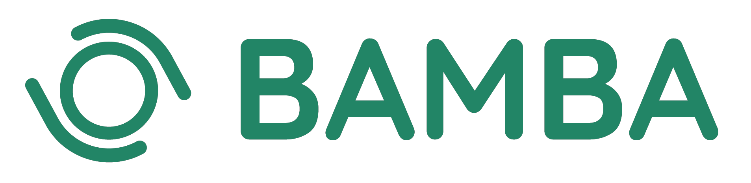 Supervisor Supporting Statement To be completed by the supervisor and submitted by the applicant when adding a new mindfulness-based programme to their existing BAMBA Listing.Name of applicantName of supervisorSupervisor email addressMBP for which supervision is offeredNumber of 8-week courses supervised over the past 12 months. Please also state whether your supervisee was lead or peer teacher for each of these courses.If you are not on the BAMBA Teacher Register, please give details of your mindfulness training and experienceAre you in support of this application for the above applicant to be included on the BAMBA Teachers’ Register? Please confirm you are willing to be contacted should queries arise in relation to this application.Signature & Date